Referat fra styremøte 08.02.22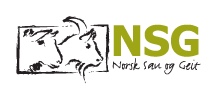 Hvor : Ekern , hos Kristin Tilstede : Kristin Marcussen Kongelf, Ola Klette, Oddvar Nereng, Sigbjørn Haug og Steinar LyshaugForfall : Svein Ekerhaugen, Steinar Lyshaug stilte som vara. Hva vil vi at Snertingdal og sau skal være? Vi ønsker at Snertingdal Sau og geit skal være et faglag med aktivitet for medlemmene. Oddvar ønsket en avlsring/veddering. Han skal sjekke opp hva som skal til for å starte opp dette før neste styremøte. Strategiplanen til NSG 2020-2025Vi gikk igjennom strategiplanen utarbeidet av NSG. Her er det flere gode punkter vi skal fokusere på. Vi valgte oss ut noen av dem og lager temakvelder ut fra de : Bærekraftig produksjon basert på mest mulig norske fôrressurser, med god dyrevelferd og godt smittevern Temamøtet under dette hovedmålet blir da : Hvordan få til god grovforproduksjon. Steinar Lyshaug skal kontakte og ordne foredragsholder til denne kvelden. Målet er at dette blir 09.mars på Kjenseth. Økt bruk av gjeterhundI Snertingdal er det allerede et godt treningsmiljø, og flere alternative baner. Her vil vi da jobbe for å få til å invitere flere av medlemmene våre (med eller uten hund) til å komme på treninger. Her vil vi også prøve å arrangere en temakveld ; ny med gjeterhund. Økt forbruk av norske småfeproduktHer ønsker vi å lage en temadag hvor vi deler opp et lam og lager ulike retter av denne. Sunne, produktive og arbeidseffektive avlsdyrHer vil vi arrangere temakveld om avl og utplukk av livdyr i August. Årshjul 2022Vi fylte ut årshjulet for 2022. Kåring Nordre Land eller oss? Nordre Land sau og geit har ytret ønske om å holde kåring på Dokka i forbindelse med bygdedagene. Samtlige i styret var av den oppfatningen at det var vår tur i år og at det var en avtale om annethvert år. Vi velger å la Nordre Land saug og geit holde kåringen i år og satser på at vi holder kåring i 2023. Innkomne sakerDet kom inn et ønske om felles klauvboks. Steinar Lyshaug har allerede vurdert å kjøpe en slik. Han kan gjerne gjøre dette sammen med flere. Neste styremøte blir 22.03.22Send evt saker og ønsker til Kristin.